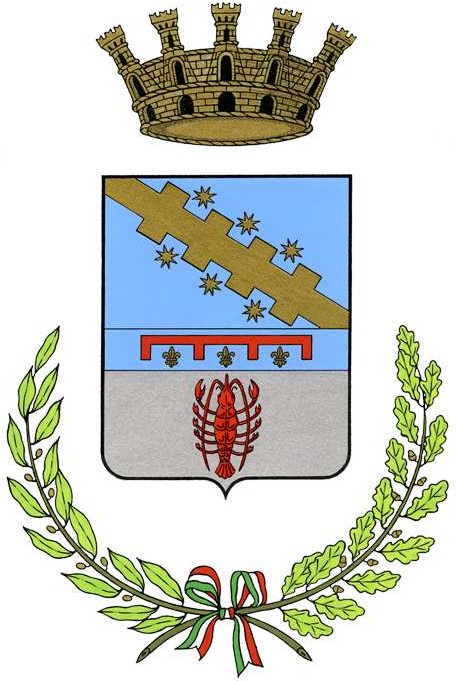 Comune di Cento Servizi Scolastici ed EducativiIl/La sottoscritto/a 	_ 	_ 	codice fiscale 	_ 					_ 					_			 nato/a 	_ 	(Prov. 	_) il  								                                    residente in 			_CAP 				_ (Prov. 		) via/piazza 							_ 			_n.			 domiciliato/a in 				CAP_ 					(Prov. 			) via/piazza 							_ 				n. 				 Telefono 	__	Cellulare 	_ 	E-mail	 	PEC  	in qualità di:avente titolo quale 	_ 	_ 	rappresentante legale della società:denominazione o ragione sociale  						                                                                                                                              con sede legale in  	CAP 		(Prov. 	) via/piazza 		_ 		n. 			Codice Fiscale/Partita IVA 	_ 		_						 iscritta al Registro Imprese della C.C.I.A.A. di 					_ al n.  				                           con recapito in 		CAP 				(Prov. 	) via/piazza 				_ 			n.			 ai sensi della L. R. , n. 34 "Delega ai comuni delle funzioni di controllo e vigilanza sui soggiorni divacanza per minori" e della Deliberazione della Giunta regionale , n. 247 "Direttiva per organizzazione e svolgimento dei soggiorni di vacanza socioeducativi in struttura e dei centri estivi, ai sensi della L.R. 14/08, art. 14 e ss.mm.”SEGNALA L’INIZIO DELL’ATTIVITÀ DI CENTRO ESTIVO PER MINORI(soggiorno diurno) presso la struttura denominata 	_ 	_ 	con sede in  _______________________________	_  CAP _____________ Prov. ______Via/piazza 				_ 		n. 		per il numero massimo di  ______		   utenti, di età compresa tra _______	_ anni e  _________anni, nel periodo dal 	al 		e che tale struttura è di proprietà di  ____			_ e che attualmente è autorizzata e funzionante secondo la seguente destinazione 							_ 	_ __	__a tal fine, ai sensi degli artt. 46 e 47 del D.P.R. 445 del  e consapevole delle sanzioni penali, nel caso di dichiarazioni non veritiere e falsità negli atti, richiamate dall’art. 76 del D.P.R. 445 del DICHIARAil possesso dei requisiti strutturali e funzionali e delle dotazioni minime di cui alla Delibera della Giunta Regionale n.  247 del , avente ad oggetto: “Direttiva per organizzazione e svolgimento dei soggiorni di vacanza socio-educativi in struttura e dei centri estivi, ai sensi della l.r. 14/08, art. 14 e ss. mm." e che si impegna alla copertura assicurativa del personale e dell’utenza ed evidenzia la presenza di:Soggiorno all’aperto mq. __________Spazi esterni adiacenti anche diversi da quelli della struttura  ubicati _____________________________________________________________ mq. ____________Attività collettive all’interno (inclusi gli spazi per la ristorazione) mq. __________Servizio igienici  WC n. ______ Lavabo n. ______, di cui n. _____ servizi igienici per disabiliServizi igienici per educatore n. __________Cassetta di pronto soccorso n. __________(compilare in caso di struttura non scolastica) la conformità della struttura ospitante il centro estivo alle vigenti normative in materia di igiene, sanità e sicurezzala conformità alle norme vigenti in materia di accessibilità e di superamento delle barriere architettoniche la conformità alle norme vigenti in materia di accessibilità e di superamento delle barriere architettoniche assicurata con le seguenti opere provvisionali ____________________________________________________________________________________________________________________________________________________________________________________________________________________________________________________________________________________________________________che l’attività svolta svolge le seguenti attività (Descrizione sintetica delle attività programmate allegando altresì relazione illustrativa delle iniziative programmate: “Programma dell’Offerta” nel  rispetto dei requisiti di cui alla DGR. N. 247 del 2018) Il programma dell’offerta deve illustrare sinteticamente: periodo di  svolgimento,  eventuale  organizzazione  di turni, giorni settimanali di svolgimento, orari di svolgimento, destinatari delle attività, età, accesso (precisare se aperto a tutti o rivolto a soggetti specifici, ed es. soci, oppure utenti già frequentanti  la  struttura,  ecc),  n. massimo posti disponibili, n. iscritti per ogni turno, n. educatori per ogni turno, luogo di svolgimento dell’attività (indicare le caratteristiche della/e struttura/e nelle quali verrà ospitato il centro estivo, compilando in ogni sua  parte  quanto richiesto); 	_ 	__ 	_ 	__ 	_ 	__ 	_ 	__ 	_ 	__ 	_ 	__ 	_ 	__ 	_ 	__ 	_ 	__ 	_ 	__ 	_ 	__ 	_ 	__	_ 	__ 	_ 	__ 	_ 	__ 	_ 	__ 	_ 	__ 	_ 	__ 	_ 	__ 	_ 	__ 	_ 	__ 	_ 	__ 	_ 	__che  il/la  sig./ra  __________________________________	___________   coordinatore responsabile delle  attività educative, ricreative e gestionali è in possesso dei seguenti requisiti previsti dalla deliberazione  di G.R. 274/2018, art. 2.2 è in possesso di diploma di scuola secondaria di secondo grado e/o titolo professionale a specifico indirizzo socio educativo conseguito presso ________________________________________________________________________________________ in data _____________________________ e _____________________________________________________;che il personale impiegato èe che il Sig./Sig.ra ________________________________________________________________________________ è in possesso del diploma di scuola secondaria di secondo grado ottenuto presso ________________________________________________________________ in data ________________________;che il personale è utilizzato secondo un rapporto numerico educatore/bambini: _____________________________;che relativamente al personale impiegato si attesta il pieno rispetto del decreto legislativo , n.  39, emanato in attuazione della direttiva 2011/93/UE relativa alla lotta contro l'abuso e lo sfruttamento sessuale dei minori e la pornografia minorile (allega i certificati penali delle persone che lavorano presso il centro estivo) e la verifica del rispetto della legge , n. 38 “Disposizioni in materia di lotta contro lo sfruttamento sessuale dei bambini e la pedopornografia anche a mezzo Internet” che prevede “l'interdizione perpetua da qualunque incarico nelle scuole di ogni ordine e grado, nonché da ogni ufficio o servizio in istituzioni o strutture pubbliche o private frequentate prevalentemente da minori” per i condannati per i reati previsti dalla legge stessa, nonché per chi abbia “patteggiato” ai sensi dell’art. 444 del codice di procedura penale;che nei confronti della società/Ente/associazione di cui  è  legale  rappresentante  dal _________________ non sussiste alcun provvedimento giudiziario interdittivo, disposto ai sensi della legge 575/1965;che nei confronti del legale rappresentante e dei componenti l’organo di amministrazione della società non sussistono cause di divieto, decadenza o sospensione previste dall’art. 10 legge 575/1965;che verrà somministrato il pasto e che pertanto è stata presentata NIA in data 	 e che copia della stessa e del piano di autocontrollo HACCP sono conservati presso la sede del Centro Estivo a disposizione degli organi di controllo;che la somministrazione del pasto avverrà con le seguenti modalità e responsabilità:	_ 	_ 	_ 	_ 	_ 	_ 	_ 	_ 	_ 	_ 	_ 	_ 	_ 	_ 	_ 	_ 	_ 	_ 	_ 	_ 	_ 	_di impegnarsi a comunicare le modifiche e le variazioni, che si dovessero verificare nel corso dell’attività, ai Servizi Scolastico del Comune di Cento;di essere consapevole che la presente comunicazione  di avvio attività viene depositata, facendo salvi i diritti   e gli interessi dei terzi, rimanendo obbligato a tenere indenne il Comune da ogni  azione,  molestia o spesa  che potesse, in qualsiasi tempo e modo e per qualsiasi ragione, essere cagionata dalla denuncia stessa.Elenco allegati:Programma dell’offerta (relazione illustrativa sintetica delle iniziative programmate);N. ___ certificato penale delle persone che lavorano presso il centro estivo;Planimetria dei locali in scala o elaborato grafico possibilmente in scala 1:100, a firma dell’interessato;Fotocopia documento di riconoscimento del titolare/legale rappresentante del servizio;Tabella dietetica/MenùAltra documentazione 	_ 	_ 	Dichiara inoltre di essere informato, ai sensi e per gli effetti del  Codice in materia di protezione dei dati personali d. lgs. n. 196 del 2003, come modificato dal decreto legislativo 10 agosto 2018, n. 101 e del Regolamento UE 679/2016 che i dati personali e sensibili di cui alla presente comunicazione saranno trattati e diffusi, anche con strumenti informatici, esclusivamente nel pieno rispetto dei principi fissati dalla normativa richiamata ed autorizza il trattamento dei dati personali e sensibili ai sensi del Dlgs 196 del 30 giugno 2003 e ss. mm. e dell’art. 13 GDPR (Regolamento UE 2016/679.NON autorizza il trattamento dei dati personali e sensibili ai sensi del Dlgs 196 del 30 giugno 2003 e ss. mm. e dell’art. 13 GDPR (Regolamento UE 2016/679. (Si specifica che in caso di mancato consenso non sarà possibile dare seguito alla finalità del trattamento)Cento (FE),  	                          Firma 	_ 	____________________L’interessato munito di documento di riconoscimento  dovrà  presentare  la  comunicazione  personalmente ed apporre la firma di fronte all’incaricato del Servizio, oppure, in caso che non sia presentata personalmente, dovrà essere allegata copia di un documento di identità valido.INFORMATIVA per il trattamento dei dati personali ai sensi in materia di protezione dei dati personali d. lgs. n. 196 del 2003, come modificato dal decreto legislativo 10 agosto 2018, n. 101 e del Regolamento UE 679/2016,PREMESSA :Ai sensi del  Codice in materia di protezione dei dati personali d. lgs. n. 196 del 2003, come modificato dal decreto legislativo 10 agosto 2018, n. 101 e del Regolamento UE 679/2016, l’Ente Comune di Cento, in qualità di “Titolare” del trattamento, è tenuto a fornirle informazioni in merito all’utilizzo dei suoi dati personali.Identità e i dati di contatto del titolare del trattamentoIl Titolare del trattamento dei dati personali di cui alla presente Informativa è l’Ente  Comune di Cento, con sede in Cento  (FE), Via M. Provenzali, 15 cap. 44042 e sede provvisoria in Cento, Via Guercino n. 62.Il Responsabile della protezione dei dati personaliL’Ente Comune di Cento ha designato quale Responsabile della protezione dei dati la società LepidaSpA team@lepida.itResponsabili del trattamentoL’Ente può avvalersi di soggetti terzi per l’espletamento di attività e relativi trattamenti di dati personali di cui l’Ente ha la titolarità. Conformemente a quanto stabilito dalla normativa, tali soggetti assicurano livelli di esperienza, capacità e affidabilità tali da garantire il rispetto delle vigenti disposizioni in materia di trattamento, ivi compreso il profilo della sicurezza dei dati.Vengono formalizzate da parte dell’Ente istruzioni, compiti ed oneri in capo a tali soggetti terzi con la designazione degli stessi a "Responsabili del trattamento". Vengono sottoposti tali soggetti a verifiche periodiche al fine di constatare il mantenimento dei livelli di garanzia registrati in occasione dell’affidamento dell’incarico iniziale.Soggetti autorizzati al trattamentoI Suoi dati personali sono trattati da personale interno previamente autorizzato e designato quale incaricato del trattamento, a cui sono impartite idonee istruzioni in ordine a misure, accorgimenti, modus operandi, tutti volti alla concreta tutela dei suoi dati personali.Finalità e base giuridica del trattamentoIl trattamento dei suoi dati personali viene effettuato dall’Ente Comune di Cento per lo svolgimento di funzioni istituzionali. I dati personali e sensibili sono trattati per l’esercizio delle funzioni di controllo e vigilanza sui centri estivi a favore di minori attribuite ai Comuni ai sensi dell’art. 4, comma 2, lettera b e dell’art. 14, comma 12, della L.R. 14/08 e ss.mm. e che comprendono la vigilanza sul funzionamento delle strutture, dei servizi e delle attività, fatti salvi i controlli di competenza dell'autorità sanitaria.Destinatari dei dati personaliI suoi dati personali conferiti saranno comunicati per gli adempimenti procedimentali ad altri soggetti pubblici e privati fornitori della filiera art 11 e 12 del Regolamento UE  n. 679/2016 fra cui si evidenzia la trasmissione all’Azienda USL di Ferrara ai sensi della Delibera della Giunta Regionale n.  247 del 26 febbraio 2018, avente ad oggetto: “Direttiva per organizzazione e svolgimento dei soggiorni di vacanza socio-educativi in struttura e dei centri estivi, ai sensi della l.r. 14/08, art. 14 e ss. mm.".Trasferimento dei dati personali a Paesi extra UEI suoi dati personali non sono trasferiti al di fuori dell’Unione europea.Periodo di  conservazioneI suoi dati sono conservati per un periodo non superiore a quello necessario per il perseguimento delle finalità sopra menzionate. A tal fine, anche mediante controlli periodici, viene verificata costantemente la stretta pertinenza, non eccedenza e indispensabilità dei dati rispetto al rapporto, alla prestazione o all'incarico in corso, da instaurare o cessati, anche con riferimento ai dati che Lei fornisce di propria iniziativa. I dati che, anche a seguito delle verifiche, risultano eccedenti o non pertinenti o non indispensabili non sono utilizzati, salvo che per l'eventuale conservazione, a norma di legge, dell'atto o del documento che li contiene. I suoi dirittiNella sua qualità di interessato, Lei ha diritto:di accesso ai dati personali;di ottenere la rettifica o la cancellazione degli stessi o la limitazione del trattamento che lo riguardano;di opporsi al trattamento;di proporre reclamo al Garante per la protezione dei dati personali.Conferimento dei datiIl conferimento dei dati è necessario per le finalità sopra indicate. Il mancato conferimento e autorizzazione al trattamento comporterà  l’annullamento    del    procedimento  per  l’impossibilità  di  realizzare  l’istruttoria   necessaria e conseguentemente la nullità della scia.CognomeNomeData di nascitaLuogo di nascita